Отдел образования, спорта и туризма Зельвенского райисполкомаПрограммарайонной  августовской педагогической конференциируководящих  работников и специалистов системы образования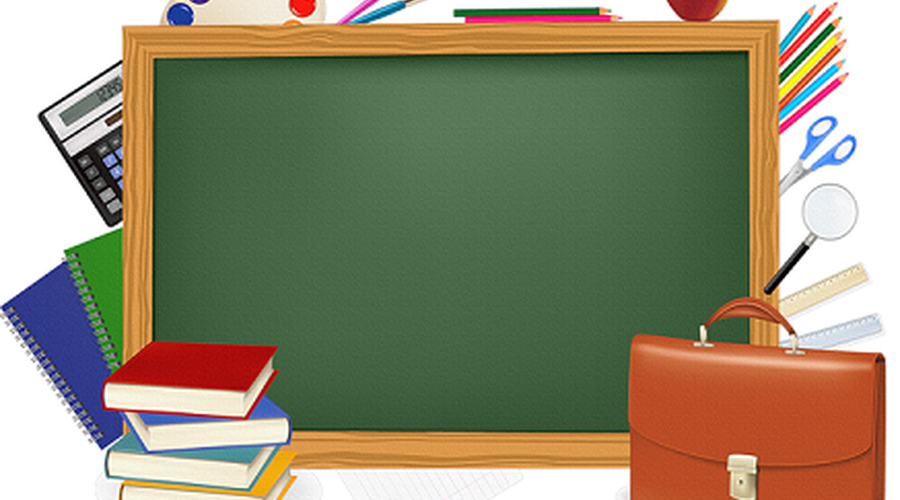 Зельва 2015Районное совещание руководящих  работников и специалистов системы образованияТема: «Образование Зельвенщины: резервы качества и ориентиры устойчивого развития»Дата проведения: 25 августа 2015 годаВремя проведения: 12.00-15.10Место проведения: Зельвенский центр культуры народного творчестваПЛАН ПРОВЕДЕНИЯ11.15-11.45 – регистрация участников августовской конференции;11.20-11.50 – просмотр выставочной экспозиции;11.15-15.00 – работа буфета (фойе);12.00-15.10 – торжественное заседание: – открытие августовской конференции (приветствие учащихся Князевской гимназии и СШ № 2 г.п. Зельва);	– отчет о работе педагогического коллектива ДЦРР №1 аг. Елка по формированию основ национального самосознания у детей дошкольного возраста;	– представление опыта работы с одаренными учащимися СШ № 2 г.п. Зельва. Выступление призера областной олимпиады по белорусскому языку и литературе Орочко Владимира, учащегося СШ № 3;	– выступление учащихся Князевской гимназии с номером, посвященным 70-летию Победы. Представление проекта «Зелёная школа» Теглевичского д/с – СШ.– представление опыта работы учителя-дефектолога Деречинского д/с-СШ Леута Н.В. «Организация предметно-пространственных ресурсов кабинета учителя-дефектолога как составляющая диагностико-речевого развития ребёнка с нарушением речи» (презентация);– спортивные достижения «Быстрее, выше, сильнее»;	– награждение лучших работников учреждений образования. Выступления представителей управления образования Гродненского областного исполнительного комитета, Зельвенского районного исполнительного комитета. Поздравление начальника отдела образования, спорта и туризма Лойко С.Н.;– чествование ветеранов педагогического труда, представление  и поздравление молодых специалистов.15.10-15.20 – перерыв.15.20-15.45 – концерт художественной самодеятельности.Концертная программа:«Любовь под солнцем» исполняет Копылович Наталья, учащаяся СШ № 3 г.п. Зельва.«Сердце земли моей»исполняет Бажена Сущевич, педагог Князевской гимназии.Танец «Лявонiха», исполняет Зельвенская детская школа искусств, педагог по классу хореографии – Жуковский Тимофей.«Маленький принц»исполняет Зуба Валерия, учащаяся гимназии № 1 г.п. Зельва.«Ангелы надежды»исполняет Горчичко Наталья, педагог гимназии № 1 г.п. Зельва.